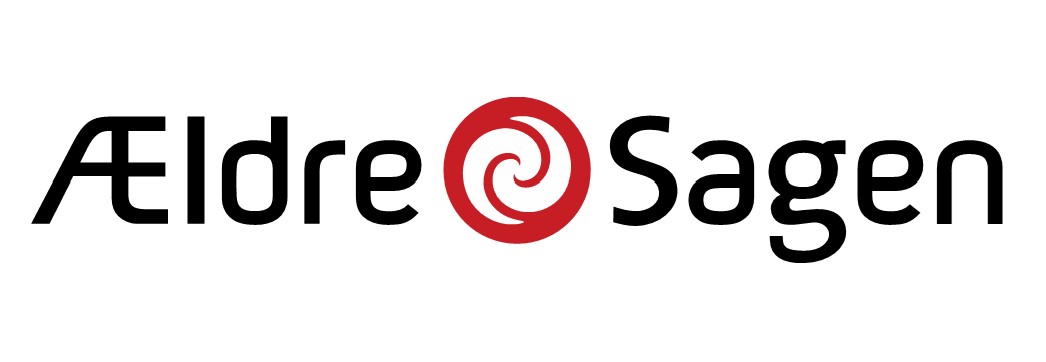 ÆLDRE SAGEN I RUDERSDALS JULEKONCERT8. december 2022 kl. 19:30Bistrup KirkeMedvirkende:Vokalensemblet 4joyDirigent: Ulrich Spahn KlausenPianist: Jonas BergSolist: Marie Spahn KlausenBarbershopkvartetten BarberQueens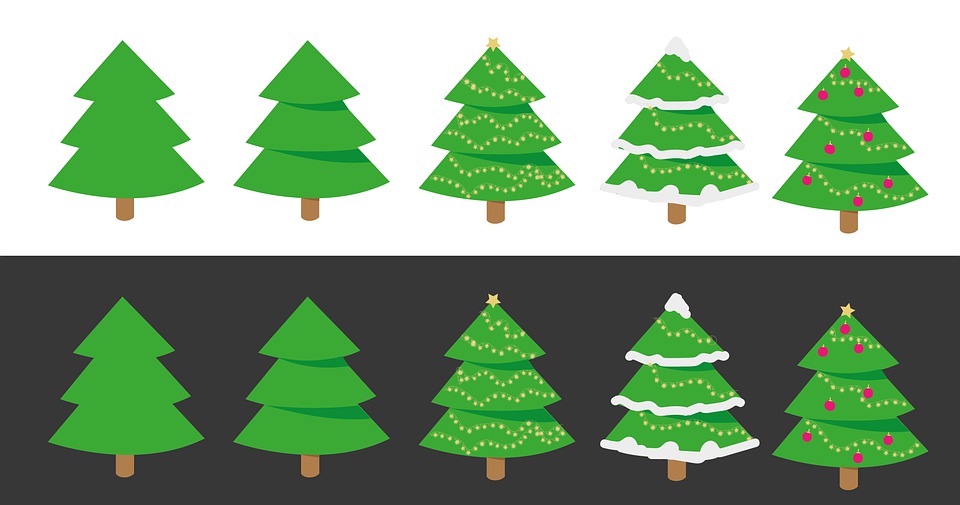 PROGRAMJohn Lennon/Paul McCartney 	(arr. Jens Johansen)Sgt. Pepper’s Lonely Hearts Club BandWith a little HelpLucy in the Sky with DiamondsGetting BetterShe’s leaving HomeA Day in the LifeFællessang: Julen har englelyd 	(N.S.Grundtvig & A.P.Berggreen)BarberQueens: Intro 			(F.Fassert, Spector m.fl., arr. L.Holmström, A-L Blixt)San Francisco Bay Blues 	(Jesse Fuller, arr. Dave Stevens)When you’re smiling 		(Shay, Goodwin, Fisher, arr. Floyd Connett)PAUSEBent Fabricius Bjerre 		(tekst: Sejr Volmer Sørensen, arr. Michael Bojesen) Forelsket i KøbenhavnKai Normann Andersen:    Pige træd varsomt 		(tekst: Ludvig Brandstrup)Alle går rundt og forelsker sig 	(tekst: Børge Müller)Musens sang 		(tekst: Børge Müller, arr. Erik Bjørn Lund)Den allersidste dans 		(tekst: Børge Müller)Marie Spahn Klausen Burn 			(fra “Hamilton”, Lin-Manuel Miranda)Maybe This Time 		(fra “Cabaret”, Fred Ebb & John Kander)Gabriellas Sång 		(Stefan Nilsson & Py Bäckman)BarberQueensA Marshmallow World 		(C.Sigman & P. DeRose, arr. Joni Bescos)Silent Night 			(J.Mohr & F.Gruber, arr. F.Connett)Christmas Chopstix 		(Clement C.Moore, Euphemia Allen, arr .A-L. Blixt)Fællessang: Juletræet med sin Pynt 	(Mogens Lorenzen & Egil Harder)4joyHave yourself a Merry little Christmas (Ralph Blane & Hugh Martin, arr. Paul Johnson)Winter Wonderland 		(Dick Smith & Felix Bernard, arr.Arnaud/Naylor)Jingle Bells 			(J.Pierpont, arr. G.P.)Let it snow 			(Sammy Cahn & Jule Styne)When you wish upon a Star 	(Leigh Harline & Ned Washington)White Christmas 		(Irving Berlin, arr. Roy Ringwald).Julen har englelydTekst: N.S.Grundtvig, 1837 & 1851Melodi: A.P.Berggreen, 1852Julen har englelyd,vi med frydos barnlig på Gud Faderforlader;vi var i nød så længe,dog hørte han vor bøn,han ved, hvortil vi trænge,vor frelser blev Guds Søn;thi vil vi alle sjungemed hjerte og med tungeet: Ære være Gudfor sit julebud!Ret i en salig tidkom han hid;til levende og dødegenlødede ord, der fór så videtil alle tider hen:om ham, som tog vor kvideog gav os fryd igen,gik ned for os i dødensom sol i aftenrødenog stod i morgengryop for os på ny.Sorg er til glæde vendt,klagen endt!Vor glæde skal hver tungeudsjunge!Syng med Guds engleskarepå Jesu fødselsdagom fred trods nød og fare,Gud Faders velbehag,som vil al sorgen vendetil glæde uden ende;bær os på børnevisind i Paradis!Juletræet med sin pyntTekst: Mogens Lorentzen, 1939Melodi: Egil Harder, 1940Juletræet med sin pyntventer på, vi får begyndt.Aldrig har det vær’t så grønt,aldrig har det vær’t så kønt.Og fra selve himlen gledvist den store stjerne ned.Hjerter klippet med en saksaf den fingernemme slags,kræmmerhus med krøllet hanksom så let får en skavank,kurve, kugler, fugle, flag,op og ned og for og bag …Når de mange fine tinghænger roligt rundt omkring,og når alle lys er tændt,og her lugter brunt og brændt,er det som en sommerdagdér, hvor træet kommer fra.Alle vegne ud og indglimrer edderkoppespind …mon der ikke bor en spurvher i denne lille kurv?Kræmmerhus med nødder ier grangiv’lig kogleri.Juletræet på besøghilser os fra eg og bøgmed besked derude fra,at det lysner dag for dag,og at solen fra sit skjulønsker os en glæd’lig jul.